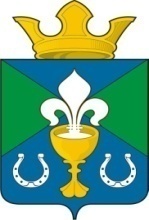 РОССИЙСКАЯ ФЕДЕРАЦИЯСВЕРДЛОВСКАЯ ОБЛАСТЬГЛАВА МУНИЦИПАЛЬНОГО ОБРАЗОВАНИЯ ОБУХОВСКОЕ СЕЛЬСКОЕ ПОСЕЛЕНИЕ П О С Т А Н О В Л Е Н И Е От   10.09.2018  г.                           № 203 с. Обуховское О внесении изменений в постановление Главы МО «Обуховское сельское поселение» от 01.10.2014 г. № 200 «О принятии решения о формировании фонда капитального ремонта на счете регионального оператора»В соответствии с частью 7 статьи 170 Жилищного кодекса Российской Федерации, подпунктом 3 статьи 6 Закона Свердловской области от 19 декабря 2013 года № 127-ОЗ «Об обеспечении проведения капитального ремонта общего имущества в многоквартирных домах на территории Свердловской области» в целях формирования фонда капитального ремонта на счете, счетах регионального оператора, с учетом информации, полученной от Департамента государственного жилищного и строительного надзора Свердловской области от 31.08.2018 г. № 29-01-81/26016,ПОСТАНОВЛЯЮ:Внести в постановление Главы МО «Обуховское сельское  поселение» от 01.10.2014 г. № 200 О принятии решения о формировании фонда капитального ремонта на счете регионального оператора, следующие изменения:1) приложение №1 к постановлению Главы МО «Обуховское сельское  поселение» от 01.10.2014 г. № 200 О принятии решения о формировании фонда капитального ремонта на счете регионального оператора изложить в новой редакции (прилагается);Разместить настоящее постановление на официальном сайте администрации муниципального образования «Обуховское сельское поселение» обуховское.рф;Контроль за исполнением данного постановления оставляю за собой.Глава МО «Обуховское сельское поселение»                                    В.И. ВерхорубовПриложение №1к Постановлению Главы МО«Обуховское сельское поселение»от 10.09.2018 г. № 203Перечень многоквартирных домов, расположенных на территории МО «Обуховское сельское поселение», собственники которых не выбрали способ формирования фонда капитального ремонта или выбранный способ не был ими реализован, в срок, установленный статьей 14 Закона Свердловской области от 19 декабря 2013 года № 127-ОЗ «Об обеспечении проведения капитального ремонта общего имущества в многоквартирных домах на территории Свердловской области».с. Обуховское, ул. Мира, 26с. Обуховское, ул. Мира, 296Ад. Шипицина, ул. Советская, 18д. Шипицина, ул. Советская, 20с. Захаровское, ул. Бачурина, 1с. Захаровское, ул. Бачурина, 2с. Захаровское, ул. Бачурина, 10с. Захаровское, ул. Бачурина, 11с. Захаровское, ул. Бачурина, 12с. Захаровское, ул. Бачурина, 13с. Захаровское, ул. Бачурина, 14с. Захаровское, ул. Советская, 2с. Захаровское, ул. Советская, 4п. Октябрьский, ул. Северная, 3